نقاشی چهره جلسه 13 در این جلسه به صورت مجازی کار دانشجویان دیده شد و نظارت گردید و به رفع ایرادت پرداخته شد.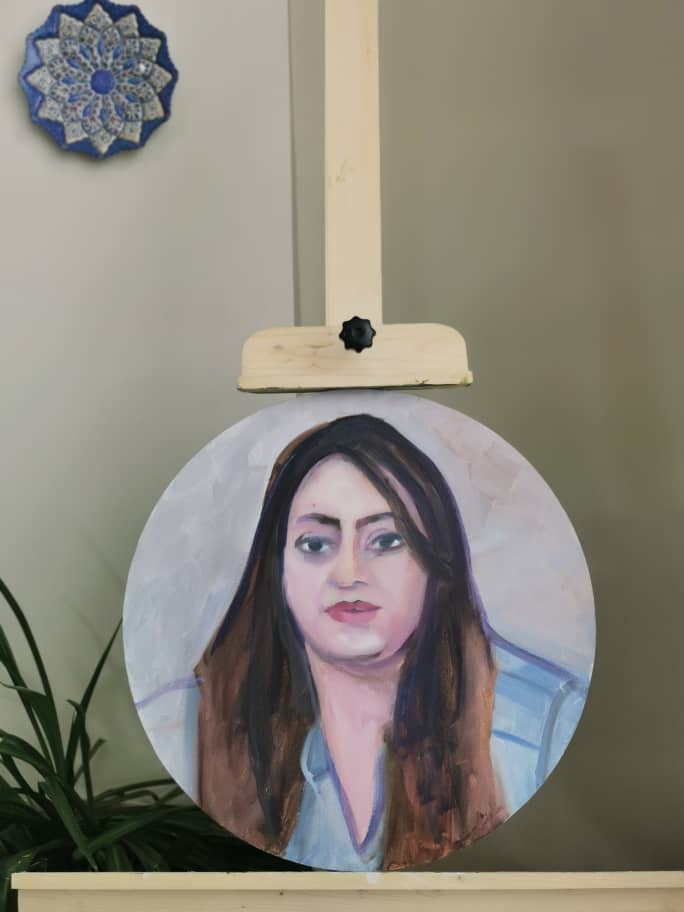 نمونه کار دانشجو با رنگ روغن در یک جلسه است که بر روی بوم گردکار کرده است و رضایت بخش می باشد.